Pensum for SOSGEO2040 Prosjekt bærekraftig Oslo – V24Bok: Petersen, E. B., & Sørensen, K. A. (2020). The Group Project: How to do it. A handbook for university students. Samfundslitteratur. 167 sider. (boken finnes også på dansk)Kapitler: Andersen, Erling Sverdrup og Schwencke, Eva (2024) Prosjektarbeid. En veiledning for studenter. Fagbokforlaget. 6. utgave (kommer ut juli 2024). Kap. 8-11, s 157-228 (Utviklingsarbeidet og prosjektproduktet, Prosjektrapporten, Refleksjonsnotatet, Den muntlige presentasjonen av prosjektarbeidet)Hofstad, Hege (2018) Bærekraftig planlegging for framtida? I Hanssen, Gro Sandkjær og Aarsæther, Nils (red.) (2018): Plan- og bygningsloven 2008 – En lov for vår tid?, Universitetsforlaget. Kap. 12, s 203-222.Oseland, Stina Ellevseth og Haarstad, Håvard (2018) Norske byers rolle i grønn omstilling: Hva gjør vi med målkonfliktene? I Rusten, Grete og Haarstad, Håvard (red.) (2018): Grønn omstilling - norske veivalg, Universitetsforlaget. Kap. 4, s 63-78.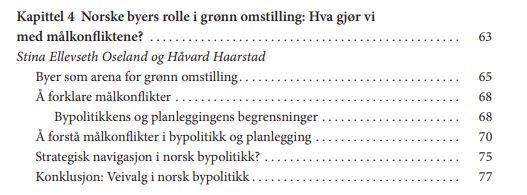 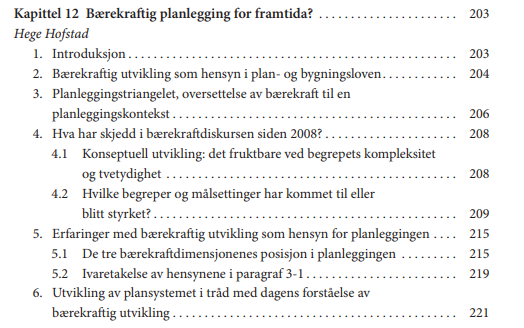 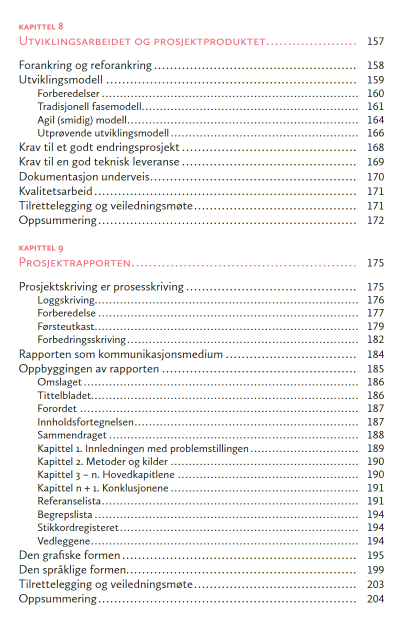 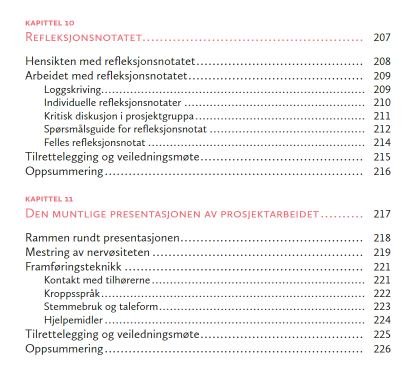 